AHMETPAŞA BELEDİYE BAŞKANLIĞINA İLK DEFA ATANMAK ÜZERE MEMUR ALIM İLANI	Afyonkarahisar ili Ahmetpaşa Belediye Başkanlığı bünyesinde, 657 sayılı Devlet Memurları Kanununa tabi olarak istihdam edilmek üzere; "Mahalli İdarelere İlk Defa Atanacaklara Dair Sınav ve Atama Yönetmeliği” hükümlerine göre aşağıda unvanı, sınıfı, derecesi, adedi, nitelikleri, KPSS puan türü, KPSS taban puanı ve diğer şartları taşımak kaydıyla, belirtilen boş kadrolara açıktan atama yoluyla memur alınacaktır.BAŞVURU GENEL VE ÖZEL SARTLARI:Belediyemize yukarıda belirtilen memur kadrosu için yapılacak başvurularda uyulması gereken genel ve özel şartlar aşağıda belirtilmiştir.1-BAŞVURU GENEL ŞARTLARI:İlan edilen memur kadrosuna atanmak için başvuracak adayların, 657 sayılı Devlet Memurları Kanununun 40 ıncı maddesi ile 48 inci maddesinin (A) fıkrasında belirtilen aşağıdaki genel şartlara sahip olmaları gerekmektedir.Türk vatandaşı olmak.Kamu haklarından mahrum bulunmamak.Türk Ceza Kanunu'nun 53 üncü maddesinde belirtilen süreler geçmiş olsa bile; kasten İşlenen bir suçtan dolayı bir yıl veya daha fazla süreyle hapis cezasına ya da affa uğramış olsa bile devletin güvenliğine karşı suçlar, Anayasal düzene ve bu düzenin işleyişine karşı suçlar, zimmet, irtikâp, rüşvet, hırsızlık, dolandırıcılık, sahtecilik, güveni kötüye kullanma, hileli iflas, ihaleye fesat karıştırma, edimin ifasına fesat karıştırma, suçtan kaynaklanan malvarlığı değerlerini aklama veya kaçakçılık suçlarından mahkûm olmamak.Erkek adaylar için askerlik durumu itibariyle askerlikle ilgisi bulunmamak veya askerlik çağma gelmemiş bulunmak ya da askerlik çağına gelmiş ise muvazzaf askerlik hizmetini yapmış yahut ertelenmiş veya yedek sınıfa geçirilmiş olmak.Görevini devamlı yapmasına engel olabilecek akıl hastalığı veya bedensel engeli bulunmamak,İlan edilen kadro için aranan diğer başvuru şartlarını taşımak.2-BAŞVURU İÇİN ÖZEL ŞARTLAR: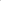 İlan edilen unvanlar için mezun olunan okul itibari ile öğrenim şartını taşımak ve bu öğrenimle ilgili olarak 2022 yılı Kamu Personeli Seçme Sınavına (KPSS) girmiş ve alım yapılacak unvanın karşısında belirtilen puan türlerinden asgari KPSS puanını almış olmak.Daha önce çalıştığı kamu kurum ve kuruluşlarından disiplinsizlik veya ahlaki nedenlerle çıkarılmış olmamak.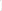 13.10.1983 tarihli ve 2918 sayılı Karayolları Trafik Kanunu hükümlerince verilen tablonun nitelik kısmında belirtilen en az (B) sınıfı sürücü belgesine sahip olmak.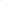 Bilgisayar İşletmeni kadrosu için Milli Eğitim Bakanlığı onaylı Bilgisayar İşletmeni sertifikasına sahip olmak veya mezun olduğu okulda bilgisayar dersi gördüğünü belgelemek.3-BAŞVURU ESNASINDA ADAYLARDAN İSTENİLEN BELGELER:Başvuru sırasında;Başvuru Formu, Kurumumuzdan veya Belediyemizin internet sayfasından www.ahmetpaşa.bel.tr temin edilecektir.Başvuru formuna aşağıdaki belgeler eklenecektir.Nüfus cüzdanı veya kimlik kartının aslı veya Kurumumuzca onaylanmak üzere fotokopisi,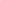 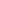 Diploma veya mezuniyet belgesinin aslı veya noter onaylı örneği veya e-Devlet'ten alınan kare kodlu öğrenim belgesi (Aslı ibraz edilmek kaydıyla suretleri Belediyemizce tasdik edilebilir),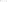 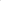 Yabancı Okul Mezunları için Denklik Belgesinin aslı veya noter onaylı örneği (Aslı ibraz edilmek kaydıyla suretleri Belediyemizce tasdik edilebilir),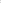 KPSS Sonuç Belgesinin ÖSYM'nin web sitesinden alınan doğrulama barkotlu bilgisayar çıktısı,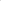 Erkek adaylar için askerlikle ilişiği olmadığına dair beyanı,Görevini devamlı olarak yapmaya engel bir durumu olmadığına dair beyanı,Sürücü belgesinin aslı veya noter onaylı örneği (Aslı ibraz edilmek kaydıyla suretleri Belediyemizce tasdik edilebilir),3 adet biyometrik fotoğraf, (1 adedi forma yapıştırılacak)Milli Eğitim Bakanlığı onaylı bilgisayar işletmeni sertifikası veya mezun olduğu okulda bilgisayar dersi gördüğünü gösteren transkript belgesi aslı (Aslı ibraz edilmek kaydıyla suretleri Belediyemizce tasdik edilebilir) Belirtilen başvuru tarihlerinde elektronik ortamda veya posta yoluyla yapılan başvurularda fotokopisi gönderilen belgelerin aslının sınav tarihine kadar Kurumumuza ibraz edilmesi gerekmektedir. (Aslı ibraz edilmek kaydıyla suretleri Belediyemizce tasdik edilecektir.)4-BAŞVURU YERİ, TARİHİ, ŞEKLİ VE SÜRESİ:Adaylar, sözlü sınava katılabilmek için;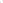 Yukarıda sayılan başvuru belgelerini 27/12/2023-29/12/2023 tarihleri arasında (yapılacak başvuruların mesai günlerinde ve saat 08.30-17.30 saatleri arasında olması şartıyla), Ahmetpaşa Belediye Başkanlığı, Yazı İşleri Müdürlüğü, Ahmetpaşa Kasabası, Yukarı Mahalle, Cumhuriyet Caddesi, No:4 Belediye Hizmet Binası, Sinanpaşa/Afyonkarahisar adresine şahsen veya iadeli taahhütlü posta yolu ile başvuruda bulunmaları gerekmektedir. (Geciken postalardan Belediyemiz sorumlu olmayacaktır.)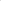 Elektronik ortamda yapılan başvurulara istenilen belgeler eklenerek, başvuru tarihleri içerisinde Belediyemizin bilgi@ahmetpasa.bel.tr mail adresine başvuru yapabileceklerdir,Postadaki gecikmeler ve duyuruda belirtilen süre içinde yapılmayan başvurular dikkate alınmayacaktır.Eksik bilgi ve belgelerle ya da nitelikleri uygun olmadığı halde yapılan başvurular değerlendirmeye alınmayacaktır.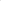 5- BAŞVURULARIN DEĞERLENDİRİLMESİ, BAŞVURUSU KABUL EDİLENLERİN İLANI:Belediyemizce T.C. Kimlik numarası ile ÖSYM kayıtlarının uyumunu kontrol etmek suretiyle adaylar KPSS puanlarına göre sıralanarak, en yüksek puanlı adaydan başlamak üzere atama yapılacak unvan için boş kadro sayısının beş katı oranında aday sözlü sınava çağrılacaktır. Sınava çağrılacak son sıradaki adayla aynı puana sahip olan diğer adaylar da sınava çağrılacaktır.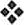  Sözlü sınava katılmaya hak kazanan adaylar ve KPSS puanları ile sınav yeri ve zamanı başvuruların değerlendirmesini müteakip 03.01.2024 tarihinde Belediyemizin www.ahmetpasa.bel.tr internet adresinden ilan edilecektir.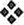  Başvuruları kabul edilip sınava çağrılan adaylara Belediyemizce düzenlenen ve adayların kimlik bilgileri ile sınav yeri ve tarihinin bulunduğu "Sınav Giriş Belgesi” gönderilecektir. Bu belge sınava girişte ibraz edilecektir.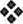 Sınava katılma hakkı elde edemeyen adaylara herhangi bir bildirimde bulunulmayacaktır.Sınav giriş belgeleri sınava girmeye hak kazanan adaylara başvuru formunun İletişim bilgileri bölümünde belinmiş olduğu adrese gönderilecektir. Başvuru formunda belirtilmiş olan adres tebligat adresi olarak kabul edilecek olup, hatalı adres bildirimleri başvuranın sorumluluğundadır. Hatalı adres bildirimi sebebiyle postada oluşabilecek gecikmeler veya postanın ulaşmamasından Ahmetpaşa Belediyesi sorumlu tutulamayacaktır.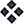 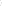 6- SINAVIN YERİ, ZAMANI VE KONULARI:Sözlü sınav 10/01/2024 günü saat 09.00’da başlamak üzere Ahmetpaşa Kasabası, Yukarı Mahalle, Cumhuriyet Caddesi, No:4 Belediye Hizmet Binası, Sinanpaşa/Afyonkarahisar adresinde yapılacaktır. Sözlü sınav aynı gün içerisinde bitirilemez ise ertesi günlerde devam edilecektir.Sınava girmeye hak kazandığı halde ilan edilen sınav tarihinde sınava katılmayan ve/veya mazeretine binaen katılmayan adaylar, sınav hakkını kaybetmiş sayılacaktır.Sınav Konuları:Sözlü sınav; Türkiye Cumhuriyeti Anayasası,Atatürk İlkeleri ve İnkılâp Tarihi, 657 sayılı Devlet Memurları Kanunu, 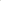 Mahalli idareler ile ilgili temel mevzuat konuları ile    kadro unvanına ilişkin mesleki ve uygulamalı bilgi ve yeteneğin ölçülmesini kapsar.7- SINAVIN DEĞERLENDİRİLMESİ VE SINAV SONUÇLARINA İTİRAZ:Sınavda Değerlendirme; Türkiye Cumhuriyeti Anayasası, Atatürk İlke ve İnkılapları Tarihi, 657 Sayılı Devlet Memurları Kanunu, mahalli idareler ile ilgili temel mevzuat konularında 15'er puan, kadro unvanına ilişkin mesleki ve uygulamalı bilgi ve yeteneğin ölçülmesinde ise 40 puan olmak üzere toplamda 100 tam puan üzerinden yapılır. Sınavda başarılı sayılmak için sınav kurulu üyelerince verilen puanların aritmetik ortalamasının an az 60 olması şarttır.Adayların atamaya esas başvuru puanı; Belediye tarafından yapılan sözlü puanı ile KPSS puanının aritmetik ortalaması alınmak suretiyle belirtilenecek ve belediyenin internet sitesinden ilan edilecektir.Adayların atamaya esas başarı puanlarının aynı olması halinde KPSS puanı yüksek olana öncelik tanınır. En yüksek başarı puanından başlamak üzere atama yapılacak kadro sayısı kadar asıl aday ve asıl aday sayısı kadar da yedek aday belirtilenecektir. Asıl ve yedek aday listeleri belediyenin internet adresinden (www.ahmetpasa.bel.tr) ilan edilecek ve listede yer alanlara ayrıca yazılı tebligat yapılacaktır.Sınav Kurulu; Sınav sonunda personel alımı için ilana çıktığı kadrolardan, başarı puanlarını düşük bulduğu veya yeterli bulmadığı takdirde sınav duyurusunda ilan edilenlerin bir kısmını ya da hiçbirini alıp almama haklana sahiptir.Başvuru ve işlemler sırasında gerçeğe aykırı beyanda bulunduğu veya herhangi bir şekilde gerçeği sakladığı tespit edilenlerin sınavları geçersiz sayılır ve bunların atamaları yapılmaz. Bu gibi durumları tespit edilenlerin atamaları yapılmış olsa dahi atamaları iptal edilir. Bu kişiler hiçbir hak ve talep edemezler ve haklarında Cumhuriyet Başsavcılığına suç duyurusunda bulunulacaktır.Sınav sonuçlarına, başarı listesinin belediyenin internet adresinde ilanından itibaren yedi gün içinde yazılı olarak itiraz edilebilir. İtirazlar, sınav kurulu tarafından yedi gün içerisinde sonuçlandırılır ve ilgiliye yazılı olarak bilgi verilir. İlan olunur.AHMETPAŞA BELEDİYE BAŞKANLIĞISıra NoKadro UnvanıHizmet SınıfıKadro DerecesiKadro AdediNiteliğiCinsiyetKPSS Puan TürüKPSS Taban Puanı1Bilgisayar İşletmeniGİH91-Lisans düzeyinde eğitim veren programların iktisat, işletme veya kamu yönetimi bölümlerinin birinden mezun olmak.-MEB onaylı bilgisayar işletmeni sertifikasına sahip olmak veya mezun olduğu okulda bilgisayar dersi gördüğünü belgelemek.-En az (B) sınıfı sürücü belgesine sahip olmakErkek/Kadın P3En az 55 puan